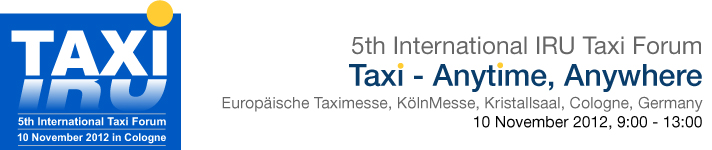 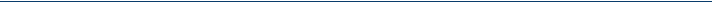 The Forum will be preceded by the 1st International Taxi Business Reception, to take place on 9 November 2012, in Köln, starting at 18:30 at the Rheinterrassen, Rheinparkweg 1, 50679 Köln-Deutz. All IRU Members and their operators present in Cologne, and all Forum participants are invited to join the GatheringForum ProgrammeModerated by Oleg Kamberski (IRU)Working languages: English, German, RussianRegistration is free of charge8:30Welcome coffee9:00OpeningPeter Zander, President, Europäische TaximesseThomas Grätz, Managing Director, BZP and Vice President IRU Taxi GroupIntervention from the IRU International Taxi Forum official partner, Nissan Europe SAS1st interactive session: Taxi – Anytime, Anywhere: Why?1st interactive session: Taxi – Anytime, Anywhere: Why?The Customer First: Results and recommendations of the EuroTest survey on taxi service quality in 22 European cities
Luca Pascotto, Director of Mobility, Fédération Internationale de l’Automobile (FIA)The Taxi as Part of the Public Transport Chain: Results of the “Collecto” night taxi service in Brussels and prospects for the future 
Kristof De Mesmaeker, Adviser, Cabinet of Minister Brigitte Grouwels, Public Works, Transport, Port of Brussels, Information Policy, Brussels-Capital RegionTaxi - the flexibility champion: Best practices from around the worldWim Faber, Specialist journalist (taxis) and Director/Co-founder Taxi Research Network2nd interactive session: Taxi – Anytime, Anywhere: How?2nd interactive session: Taxi – Anytime, Anywhere: How?Access to the Profession: The UK and London recipe for high quality taxi services 
Roger J. Silvers, MA, LL.M, , RJS Management Services LimitedProfessional Training: The royal path to quality of services  
Patrick Philipp, Head, IRU Training Academy The Appeal of Technology: Opportunities and threats 
James Cooper, PhD, Transport Research Institute, Edinburgh Napier University, Director, Taxi Research Network and Richard Darberra, Director of the IVM (Cities on the Move) Taxi Research Program, Taxi Research Network3rd interactive session: Taxi – Anytime, Anywhere: The role of authorities3rd interactive session: Taxi – Anytime, Anywhere: The role of authoritiesThe state’s policy in the field of taxis services regulation in RussiaVyacheslav Lysakov. Chairman of the Board, National Taxi Council of Russia, First Deputy Chairman, The State Duma Committee for Constitutional Legislation The City and the Taxi:  Combining industry initiative and business friendly regulation 
Prof. Dr. Mustafa Ilıcalı, Senior Advisor to Lord Mayor of Istanbul, and President of Bahçeşehir University Transportation Research Center, Istanbul TurkeyThe Law and the Taxi:  The right regulatory mix – the challenge of emerging technologies and smart phone applications
Matthew Daus, President, International Association of Transportation Regulators (IATR)12:45-13:00ConclusionsHubert Andela, IRU Taxi Group President13:00–14:30Walking lunch - Offered by the official Forum partner, Nissan Europe SAS